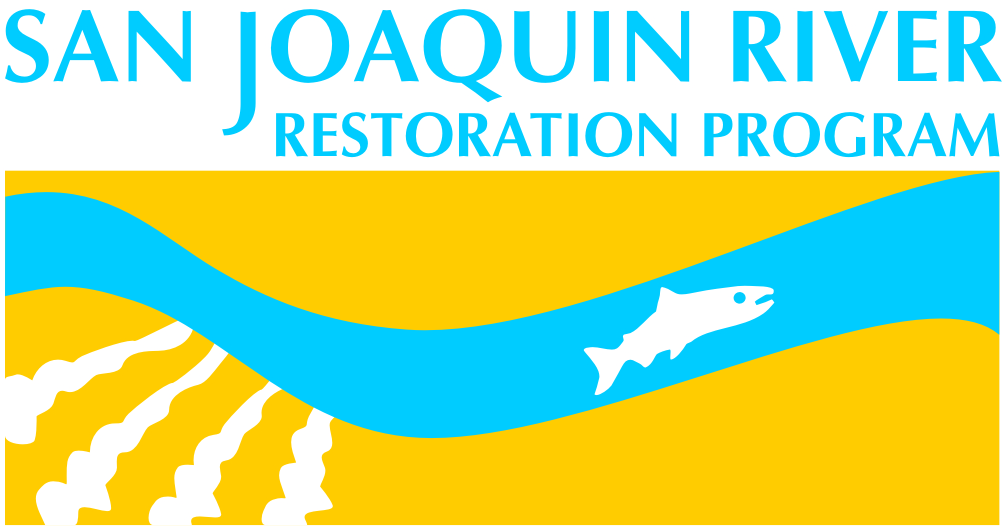 San Joaquin River Restoration Program Science MeetingAbstract Submission Form - 2016San Joaquin River Restoration Program Science MeetingAbstract Submission Form - 2016General InformationGeneral InformationGeneral InformationGeneral InformationPresentation Title:  Presentation Title:  Presentation Title:  Presentation Title:  Presenter:Presenter:Presenter:Affiliation:Phone Number:Phone Number:Phone Number:Email Address:Collaborating Authors, with affiliation: Collaborating Authors, with affiliation: Collaborating Authors, with affiliation: Collaborating Authors, with affiliation:   Oral Presentation        Poster Presentation       Oral or Poster Presentation (Oral presentation if time available) For MAP Studies, list study number:   Oral Presentation        Poster Presentation       Oral or Poster Presentation (Oral presentation if time available) For MAP Studies, list study number:   Oral Presentation        Poster Presentation       Oral or Poster Presentation (Oral presentation if time available) For MAP Studies, list study number:   Oral Presentation        Poster Presentation       Oral or Poster Presentation (Oral presentation if time available) For MAP Studies, list study number: Themes (select one)Themes (select one)Themes (select one)Themes (select one)     .  Theme 1: Multi-benefit projects on floodplains: incorporating ecological and economic benefits Theme 2: Adult Chinook salmon monitoring and migrationTheme 3: Hatchery operations, genetics, and broodstock selection to reintroduce an extirpated species Theme 4: Spawning and incubation habitat for Chinook salmonTheme 5: Production, survival, and movement of juvenile Chinook salmon in a newly wetted river: Addressing information needs for river restorationTheme 6: Physical processes affecting river restoration: erosion, subsidence, groundwater, climate, watershed management, and moreTheme 1: Multi-benefit projects on floodplains: incorporating ecological and economic benefits Theme 2: Adult Chinook salmon monitoring and migrationTheme 3: Hatchery operations, genetics, and broodstock selection to reintroduce an extirpated species Theme 4: Spawning and incubation habitat for Chinook salmonTheme 5: Production, survival, and movement of juvenile Chinook salmon in a newly wetted river: Addressing information needs for river restorationTheme 6: Physical processes affecting river restoration: erosion, subsidence, groundwater, climate, watershed management, and moreTheme 1: Multi-benefit projects on floodplains: incorporating ecological and economic benefits Theme 2: Adult Chinook salmon monitoring and migrationTheme 3: Hatchery operations, genetics, and broodstock selection to reintroduce an extirpated species Theme 4: Spawning and incubation habitat for Chinook salmonTheme 5: Production, survival, and movement of juvenile Chinook salmon in a newly wetted river: Addressing information needs for river restorationTheme 6: Physical processes affecting river restoration: erosion, subsidence, groundwater, climate, watershed management, and moreAbstract (500 words or less) Abstract (500 words or less) Abstract (500 words or less) Abstract (500 words or less) 